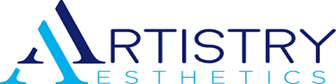 (530) 222-3678Day of TreatmentTOPICAL ANESTHETIC:  If you want to be numbed for your procedure, YOU MUST ARRIVE 20 MINUTES PRIOR TO YOUR APPOINTMENT TIME. The ONLY exception is for lips, which numb within 7-10 minutes. If you do not arrive early, YOU WILL NOT RECEIVE ANESTHETIC. Instructions:		-Check-in and tell the receptionist you have arrived early to be numbed for your procedure.		-Fill out the paperwork given to you at check-in.		-Have pre-procedure pictures taken (or post-filler pictures if a 1-2 week follow-up or re-injection).		-Staff will have you cleanse your face with a make-up wipe. Staff then will cleanse the area(s) to be treated with Hibiclens, followed by the numbing medication. Our topical anesthetic is VERY strong and will only be applied to areas known to be sensitive. Remember, topical anesthetic will only numb the surface of the skin (the epidermis).1. Arrive to the office with a “clean face” (sunscreen is fine and encouraged). Please do not wear makeup. If you are wearing make-up, you will be asked to remove it.  You may bring your own makeup to apply after your treatment.2. To maximize your comfort during the procedure, a topical anesthetic may be applied IF you arrive 20 minutes prior to your appointment. If you are aware of any allergy to topical anesthetics, please let us know right away, preferably when making your appointment. The topical anesthetic may be removed before or after the procedure, depending on how long it has been on. We do not allow the topical to be on more than 40 minutes to avoid side effects. Hibiclens, a hospital grade anti-bacterial skin cleanser, will be used to clean the face prior to injections. If you are allergic to Hibiclens (Chlorhexidine Gluconate) or any of its components, please let us know immediately. 3. You may experience a mild amount of tenderness, pressure or a stinging sensation following injection. This is normal.4. To ensure a smooth and even correction, your provider may massage the area(s) treated, which may cause a temporary, minimal amount of redness to your skin. Lighter complexions tend to stay red longer. Darker skin tones tend to have less redness overall.6. Radiesse, used most commonly in the brow bone, medial cheeks, cheek bones, nasolabial folds, chin, and jawline, will cause significant swelling.  If you are having these areas treated, we recommend taking the rest of the day of treatment off from work. Radiesse works by “filling” the desired areas immediately. Over time, the gel is absorbed, and fibroblasts appear. The process of neocollagenesis (new collagen production) begins, stimulating the gradual growth of the patient’s own collagen. Clinical results have been shown to last a year or more in many patients.5. Inform your provider if you have a history of Peri-oral Herpes to receive advice or a prescription for antiviral therapy the day of treatment. 								mmf 6.2020